花式撞球規則                                                        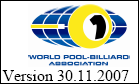 （生效日期：2008/01/01）                                    （翻譯：2014/09/10 by Jack Lin）內容目錄1. 行政管理裁量權 ................................................................................................................22. 規則的例外 ….....................................................................................................................23. 著裝 ………….........................................................................................................................2  3.1 男士 ..............................................................................................................................2  3.2 女士 ..............................................................................................................................24. 擺球/定位排球 ...................................................................................................................35. 在僅有“區域”裁判下的守則 ..…….................................................................................36. 違反運動員精神行為之判罰 .............................................................................................37. 抗議判決 ............................................................................................................................38. 裁判守則 ............................................................................................................................49. 裁判的回應 ……...................................................................................................................410. 八號球補充說明 ..............................................................................................................411. 復原位置 ….......................................................................................................................412. 設備認可 ..........................................................................................................................513. 清除、轉移球袋內的球 ..................................................................................................514. 請求暫停 ..........................................................................................................................515. 後續的衝球順序   ..........................................................................................................516. 九號球的擺放 ..................................................................................................................517. 衝球的要求 ......................................................................................................................618. 衝球時干擾改變球路 ......................................................................................................619. 出桿計時  ……..................................................................................................................620. 僅計母球犯規   ..............................................................................................................621. 延遲出賽    ....................................................................................................................622. 外界干擾   ......................................................................................................................723. 教練  ................................................................................................................................724. 意外裁量權  ....................................................................................................................725. 留在選手座  ....................................................................................................................726. 難以判別之擊球  ............................................................................................................727. 宣告凍結球   ……………....................................................................................................7行政管理裁量權以下規定涉及著裝要求、抗議、賽程問題，以及其它非實際比賽中的規則、但卻必須在每個獨立賽事中所遵守的規定事項。各個不同聯盟賽事在應用以下規定時也許在某些方面會有所不同，例如設定每盤比賽的局數，或是九球第一盤衝球後輪由誰接手衝球的問題。賽會的舉辦方有權制定相關的規定，但這些規定並不與實際比賽規則具有同等效力；實際比賽規則具有較高優先權。規則的例外各球種(如9號球、14.1等等)的實際比賽規則不得改變，除非有WPA(世界撞球協會)運動總監或其他WPA官方針對個別賽事所發佈的特別豁免。任何規則的改變必須以書面說明形式在賽前的球員會議中提出。著裝球員的著裝必須符合競賽的水準，須乾淨、合宜和維持良好狀態。如果球員不能確定著裝是否合宜，應在比賽前向賽事主辦單位諮詢其著裝是否合格。賽事總監對該球員著裝的合法性有最終裁量權。在特殊情況下，賽事主辦方可允許球員在違反著裝規定下參加比賽，例如當航空公司運丟了行李。如果賽事之前沒有再特別公告，WPA的著裝規定設定如下。以下是現行世界錦標賽和世界巡迴賽的著裝規定。3.1男士男士可以穿任何顏色的帶領襯衫或帶領馬球衫。襯衫或馬球衫必須紮進褲內。必須是乾淨且維持在良好狀態。不允許穿無領T恤。襯衫至少要有短袖。褲子可以是任何顏色，但必須乾淨和維持良好狀況。即便外觀是可容許的牛仔褲型式的設計，但實際上任何顏色的丹寧褲/牛仔褲都被禁止。鞋子必須是優雅的正裝鞋來搭配衣褲。不允許穿橡皮底帆布鞋和涼鞋。可接受鞋面綴以暗色皮革或類皮革物的運動鞋，但建議事先取得賽事總監的認可。3.2女士女士可以穿襯衫，優雅的上衣，洋裝，襯衫或馬球衫。不允許穿無領T恤。褲子可以是任何顏色，但必須乾淨及維持良好狀態。即便外觀是可容許的牛仔褲型式的設計，但實際上任何顏色的丹寧褲/牛仔褲都被禁止。女性運動員可以穿裙子，但長度必須超過膝蓋。鞋子必須是優雅的正裝鞋來搭配衣褲。不允許穿橡皮底帆布鞋和涼鞋。可接受鞋面綴以暗色皮革或類皮革物的運動鞋，但建議事先取得賽事總監的認可。擺球/定位排球(敲球)當在排球區使用了某些標準模板的方式來定位，球被放置在相應的孔洞中以便彼此貼緊接觸到位，我們稱這樣的球桌為”定位排球”。本方式取代了傳統的三角框排球，確保了快速、緊密的排球效果。選擇使用”定位排球”或者使用傳統的三角框排球是屬於賽事舉辦單位的裁量權。球員不得自行敲球定位；只有賽事舉辦方的工作人員可進行敲球定位或重新定位（如果需要的話）擺球區。關於定位和標準模板的進一步資訊，請聯繫WPA(世界撞球協會) 的運動總監。在僅有“區域”裁判下的守則有時候，某些比賽可能會僅有一位“區域”性的裁判，但他卻要同時負責好幾桌的比賽，而沒辦法隨時在每一桌旁邊不間斷的觀察。就算如此，球員仍應遵守所有的比賽規則。出現這種情形時，推薦的比賽方式如下：此時，非擊球的選手將執行裁判的所有職責。如果在某個特定的擊球前，打擊球員認為他的對手將無法正確判斷該次出桿，他應該向區域裁判要求前來確認該次擊球；非擊球球員如果覺得他無法或不願對即將出桿的結果做出判斷，也可以要求裁判前來做這樣的判決。任何一位球員有權中止比賽，直到他對比賽的裁判方式感到滿意。在沒有臨場裁判監督的比賽中，如果兩位球員之間產生了爭議，而區域裁判在沒有看到產生糾紛原因的狀況下被要求作出決定，他應該盡可能地去仔細瞭解所有情況，這可能包括詢問可靠的目擊者、回顧現場錄影、或重現發生爭議的擊球。如果僅是因一方宣稱對方犯規、而另一方球員聲稱沒有，且沒有明顯犯規證據支持的情況下，區域裁判可推定為沒有犯規。違反運動員精神行為之判罰比賽的規則和條款，給了裁判和其他主辦官員在懲罰球員做出違反運動員精神的行為時，有相當大的裁量餘地。在做此類決定時，有幾個因素應該要考慮，包括球員先前的行為，先前所提出的警告，違反的行為有多嚴重，以及在賽會一開始的球員會議中提供給了球員哪些訊息。同時，賽事的等級也該被考慮，因為高水準的球員被期望應該要更嫻熟所有的規則和條例，相對的初學者可能較不熟悉相關的規則以及如何應用。抗議判決如果球員對有疑義的判決需要作出覆議，他所要接觸的第一個人應是裁判。裁判應盡可能通過各種方法證明他的判決的合理性。如果球員仍想進一步抗議判決，他可以向裁判長提出，然後是賽事總監。在常規賽中，賽事總監的決定將為最終判決。在WPA世界錦標賽中，可能有進一步上訴到WPA運動總監的情況，如果他剛好在現場的話。對於這樣的上訴要求，抗議者必須先提交100美元，如果最終判決不利於抗議者的話，此100美元將會被沒收。每位球員對已做出判決的結果，僅允許對裁判提出一次覆議要求；如果球員對同樣的問題要求第二次覆議，將被視為違反運動員精神的行為。裁判守則裁判的權責為針對與規則相關的事項做出判決，維護比賽的公平性，指出犯規，並按照規則採取其他行動。當比賽條件出現不公平時，裁判有權中止比賽。當判決或指定球出現爭議時，比賽也將暫停。裁判會依照規則的要求來宣告犯規以及其他特殊情形，以及依照規則的要求來回答問題，例如是第幾次犯規? 如果規則沒有要求裁判對該情形進行宣告，則他不得對規則的應用或其他比賽的重點提出建議。他可以協助球員取得及置回架桿器。如果基於擊球的需要，裁判或工作人員可以適當的將燈具移位。當比賽有連續三次犯規罰則時，在第二次犯規發生當下，裁判應告知球員此為二犯；當球員回到球桌再度擊球前，此時如為二犯，則需再次宣告。規則並沒有要求必須提出第一次的警告，如此做是為了避免以後產生誤解。對球員來說，如果有個可視的記分牌上有顯示犯規次數，就滿足了警告的要求。裁判的回應若球員向裁判詢問相關的客觀數據，裁判應該予以回答，如某顆球是否會在排球框內，是否落在開球線之後，目前比數是多少，贏得勝利還需要多少分，球員本身或他的對手是否有犯規，某個特定的出桿將適用哪條規則，等等。對於規則的澄清，裁判將盡其所能予以解釋，但裁判的任何錯誤解釋，並不保護球員免於實際規則的執行及受罰。裁判不得給予或提供任何會影響比賽的主觀意見，例如某個球是較有希望較好打的球，是否可以進行組合傳球，或者分析球局現況應如何處理，等等。 八號球補充如果球組已經確定分組，而球員誤擊了對手的球組並將其打進，則必須在他下次出桿之前指出犯規。不論是由球員或是裁判發覺到原先定好的球組已被逆轉，則該局需立即停止，重新排球，並由原先開球的球員重新開球。 復原位置在任何情況下，球的位置如果需要移動，將完全是裁判的義務和責任來執行這項任務。他可能會以當下他認為最適當的任何方式，來形成自己的觀點。他可以諮詢一位或兩位球員的意見。不過，特定球員的意見並不具有約束力，他的判斷可以被改動。每位涉及的球員僅有一次權利去抗議裁判的判決，在那之後，裁判有完全的裁量權來復原球或球組的位置。 設備認可在賽事或特定盤局的比賽已經開始後，球員沒有權利去質疑由賽會組織方所提供的任何設備的品質及合法性，除非經由裁判或賽事總監的支持。任何抗議必須在事先提出。 清除、轉移球袋內的球打進袋的球，必須滿足 規則8.3進球 描述的所有要求才能被認定算進。雖然清除、移轉球袋內的球的任務是在裁判的職責描述之內，但若因此種管理失誤所發生的犯規，其最終責任仍須由球員自行承擔。如果裁判無法出席在側，例如在”區域”裁判管轄的比賽，則球員需自己執行此一工作。球員須清楚、明確的向對手表達他的意圖。 請求暫停除非賽會組織有另行規定，在超過9局（八號球）、或13局（九號球）的比賽中，每位球員可以採取一次五分鐘的暫停。如果比賽時間短，則沒有暫停。球員若要行使其暫停的權利必須：（1）通知裁判他的意圖，（2）確保裁判知道此一事實，並在計分板上標示暫停，（3）確保裁判在球桌上標示暫停標誌。（標準的程序是把球桿放在桌子上。）此時對手必須如正常比賽般坐在座位上；如果對手做出比正常比賽更多的活動及行為，則將被視為行使他的暫停時間，未來將不再允許他請求暫停。在八球和九球，暫停須在局與局之間的空檔執行，而此時比賽暫停。在14.1，暫停在排完球後開始執行，如果是對手決定執行他自己的暫停權，則打擊的球員可以繼續留在桌上持續擊球。如果由非擊球員執行暫停，他必須確認有位裁判在他離開球桌期間監督比賽的進行，否則他無權抗議留在球桌擊球球員的任何失誤。執行暫停的球員同時應該謹記，他的行為必須符合比賽的精神，否則，將以違反運動員精神行為受到懲罰。如果球員苦於醫療、藥物的原因影響比賽，則賽事總監可以選擇調整暫停的次數。 後續的衝球順序在如九球這類的比賽中，第一次衝球後，到底由誰接續衝球，賽會的管理者可能會選擇不同於規則中所列出的標準模式。例如，可能會由獲勝者接續衝球，或者由球員彼此輪流，而每人連續衝三次。 九球的擺球在規則2.2中有規定，除了1號球和9號球有固定位置外，其它球的位置必須隨機擺放，不得在框中以任何特定順序排列。如果不是由裁判擺球，而球員認為他的對手故意以某種位置擺放，他可將這一情形反應給賽事主辦官員。如果賽事官員認定該球員是故意的，則應給予該球員正式的警告，禁止如此的行為。如果已經遭到警告，但該球員還是繼續此故意的行為，賽會將以違反運動員精神的行為進行懲處。衝球的要求賽事管理方對需要大力衝球開球的比賽，例如9球，可能會設立額外的衝球要求。例如，可能要求須要有三顆球通過開球線後，或者是進袋。 衝球時干擾改變球路球員在衝球時可能因滑桿而產生失誤，卻試圖以球桿來干擾母球，或以其他方式(如用手拿)，使母球偏離正常的軌道。這種做法和其他類似的行為，違反了運動員精神，是絕對禁止的(規則6.16（b）)。在比賽中，球員除了以正常出桿的球桿頭來擊打母球外，不得故意碰觸任何球。對於此類犯規，將由裁判根據違反運動員精神原則 (規則6.16) 來判罰。 出桿計時在比賽過程的任何時候，賽事官員，或者比賽的相關選手，可以提出使用計時器的要求。由賽事總監或其他指定的賽事官員來決定是否使用計時器。如果確定使用計時器，雙方球員將進入“計時”擊球狀態，比賽的持續過程中將會派出一位官方計時員。以下為計時建議：球員每次有35秒時間來進行擊球，剩10秒時會有預警。在每一局中，允許球員叫一次25秒的延長。當所有的球(包含仍在旋轉的球)靜止後，開始啟動計時。計時結束在球桿出桿、桿頭擊中母球的時候，或者是球員的時間超出了規定的秒數。如果球員在計時用盡時尚未完成出桿，視為一次標準犯規。 僅計母球犯規如果沒有裁判主持，可以使用”僅計母球犯規”來進行比賽。也就是說，碰觸或移動母球以外的球，但其並不影響出桿的結果，就不計為犯規，除非因為此碰觸或移動的球，會對出桿的結果產生影響，例如有任何球，包含母球，會穿過被移動的球原本所佔據的空間。如果沒有發生以上的情形，那麼擊球員必須讓對手有所選擇，要麼讓球停留於被移動後的新位置，或者將球盡可能的移回到雙方所認可的原來位置。如果擊球員沒有給他的對手進行將球重置的選項權力，將被視為一次犯規，擊球權交由對手，母球自由球。 延遲出賽球員必須於指定的時間抵達球桌，準備好進行指定的比賽。如果球員因故而延誤了指定的時間，他必須在十五分鐘之內回到指定的球桌進行賽事，否則將輸掉比賽。建議在五分鐘時進行第一次球員召喚廣播，十分鐘時進行第二次，十四分鐘時進行最後的“一分鐘”警告。對於累犯，可以用更嚴格的要求。外界干擾見規則1.9，外界干擾。裁判應該確保外界干擾(例如由觀眾、或鄰桌的球員)被有效的防止，必要時可以暫停比賽。干擾可能是身體上的，或者是口頭、言語上的。 教練球員在比賽中接受教練的建議是被允許的，但不得以每次出桿為頻率進行，那將嚴重破壞比賽的節奏。裁判和賽事管理組可以對此設定額外的限制。暫停時間可以用來取得教練的協助，但教練不得來到球桌旁指導。如果裁判認為教練干擾或打斷了比賽，他可以直接要求教練離開比賽。 意外裁量權在比賽中，有可能出現相關規則所無法預料到的意外情況。此時，裁判將在公平的方式下決定如何進行賽事。例如，可能需要將該局比賽移轉到另一桌繼續進行，在這種情況下，如果有些位置無法轉移，則有可能宣告僵局。 留在選手座當對手在球桌擊球時，非擊球員應該留在他的指定座位。如果球員在賽事中需要離開比賽區域，他必須請求和徵得裁判的同意。如果球員在未得到裁判的同意下就離開比賽區域，將被視為違反運動員精神的行為。 難以判別之擊球如果母球在擊中合法目標球的瞬間，幾乎是同時擊中非法的目標球，而且無法確定是先擊中哪一個，那此擊球將被認定為合法的擊球。 宣告凍結球對任何可能凍結在顆星邊的目標球，或是與任何目標球可能凍結的母球，裁判應該仔細的檢查，並宣告其狀態。留在座位的選手可以提醒裁判這樣的宣告是必需的。擊球的球員必須容許做這種決定所需要的時間，並也可能由自己提出這樣的宣告要求。